    Genealogy – with templates1   Look at BBC Family History page2   Look at National Archives website3   How to complete your family tree4   How to complete your Personal Archive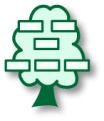 5   My personal archive – single6   My personal archive – married7   My family tree - single8   My family tree - married    Genealogy – with templates1   Look at BBC Family History page2   Look at National Archives website3   How to complete your family tree4   How to complete your Personal Archive5   My personal archive – single6   My personal archive – married7   My family tree - single8   My family tree - married    Genealogy – with templates1   Look at BBC Family History page2   Look at National Archives website3   How to complete your family tree4   How to complete your Personal Archive5   My personal archive – single6   My personal archive – married7   My family tree - single8   My family tree - married    Genealogy – with templates1   Look at BBC Family History page2   Look at National Archives website3   How to complete your family tree4   How to complete your Personal Archive5   My personal archive – single6   My personal archive – married7   My family tree - single8   My family tree - married    Genealogy – with templates1   Look at BBC Family History page2   Look at National Archives website3   How to complete your family tree4   How to complete your Personal Archive5   My personal archive – single6   My personal archive – married7   My family tree - single8   My family tree - married    Genealogy – with templates1   Look at BBC Family History page2   Look at National Archives website3   How to complete your family tree4   How to complete your Personal Archive5   My personal archive – single6   My personal archive – married7   My family tree - single8   My family tree - married    Genealogy – with templates1   Look at BBC Family History page2   Look at National Archives website3   How to complete your family tree4   How to complete your Personal Archive5   My personal archive – single6   My personal archive – married7   My family tree - single8   My family tree - married    Genealogy – with templates1   Look at BBC Family History page2   Look at National Archives website3   How to complete your family tree4   How to complete your Personal Archive5   My personal archive – single6   My personal archive – married7   My family tree - single8   My family tree - married    Genealogy – with templates1   Look at BBC Family History page2   Look at National Archives website3   How to complete your family tree4   How to complete your Personal Archive5   My personal archive – single6   My personal archive – married7   My family tree - single8   My family tree - married    Genealogy – with templates1   Look at BBC Family History page2   Look at National Archives website3   How to complete your family tree4   How to complete your Personal Archive5   My personal archive – single6   My personal archive – married7   My family tree - single8   My family tree - married    Genealogy – with templates1   Look at BBC Family History page2   Look at National Archives website3   How to complete your family tree4   How to complete your Personal Archive5   My personal archive – single6   My personal archive – married7   My family tree - single8   My family tree - married    Genealogy – with templates1   Look at BBC Family History page2   Look at National Archives website3   How to complete your family tree4   How to complete your Personal Archive5   My personal archive – single6   My personal archive – married7   My family tree - single8   My family tree - married    Genealogy – with templates1   Look at BBC Family History page2   Look at National Archives website3   How to complete your family tree4   How to complete your Personal Archive5   My personal archive – single6   My personal archive – married7   My family tree - single8   My family tree - married    Genealogy – with templates1   Look at BBC Family History page2   Look at National Archives website3   How to complete your family tree4   How to complete your Personal Archive5   My personal archive – single6   My personal archive – married7   My family tree - single8   My family tree - married    Genealogy – with templates1   Look at BBC Family History page2   Look at National Archives website3   How to complete your family tree4   How to complete your Personal Archive5   My personal archive – single6   My personal archive – married7   My family tree - single8   My family tree - married    Genealogy – with templates1   Look at BBC Family History page2   Look at National Archives website3   How to complete your family tree4   How to complete your Personal Archive5   My personal archive – single6   My personal archive – married7   My family tree - single8   My family tree - married    Genealogy – with templates1   Look at BBC Family History page2   Look at National Archives website3   How to complete your family tree4   How to complete your Personal Archive5   My personal archive – single6   My personal archive – married7   My family tree - single8   My family tree - married    Genealogy – with templates1   Look at BBC Family History page2   Look at National Archives website3   How to complete your family tree4   How to complete your Personal Archive5   My personal archive – single6   My personal archive – married7   My family tree - single8   My family tree - married    Genealogy – with templates1   Look at BBC Family History page2   Look at National Archives website3   How to complete your family tree4   How to complete your Personal Archive5   My personal archive – single6   My personal archive – married7   My family tree - single8   My family tree - married    Genealogy – with templates1   Look at BBC Family History page2   Look at National Archives website3   How to complete your family tree4   How to complete your Personal Archive5   My personal archive – single6   My personal archive – married7   My family tree - single8   My family tree - married    Genealogy – with templates1   Look at BBC Family History page2   Look at National Archives website3   How to complete your family tree4   How to complete your Personal Archive5   My personal archive – single6   My personal archive – married7   My family tree - single8   My family tree - married    Genealogy – with templates1   Look at BBC Family History page2   Look at National Archives website3   How to complete your family tree4   How to complete your Personal Archive5   My personal archive – single6   My personal archive – married7   My family tree - single8   My family tree - married    Genealogy – with templates1   Look at BBC Family History page2   Look at National Archives website3   How to complete your family tree4   How to complete your Personal Archive5   My personal archive – single6   My personal archive – married7   My family tree - single8   My family tree - married    Genealogy – with templates1   Look at BBC Family History page2   Look at National Archives website3   How to complete your family tree4   How to complete your Personal Archive5   My personal archive – single6   My personal archive – married7   My family tree - single8   My family tree - married